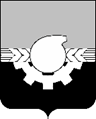 АДМИНИСТРАЦИЯ ГОРОДА КЕМЕРОВОПОСТАНОВЛЕНИЕот 13.05.2022 № 1261О внесении изменений в постановлениеадминистрации города Кемерово от 21.04.2011 № 48 «О создании эвакуационной комиссии города Кемерово»В связи с кадровыми изменениями, на основании статьи 45 Устава города Кемерово1. Внести в постановление администрации города Кемерово от 21.04.2011 № 48 «О создании эвакуационной комиссии города Кемерово» (далее – постановление) следующие изменения:1.1. Пункт 1.5. приложения № 1 к постановлению после слов «Кемеровской области» дополнить словом «- Кузбассу».1.2. В приложении № 2 к постановлению:1.2.1. Исключить из состава эвакуационной комиссии города Кемерово Бобыреву Ирину Павловну, Лопухину Алену Викторовну, Мосолову Анну Александровну.1.2.2. Включить в состав эвакуационной комиссии города Кемерово:- Каргина Владимира Геннадьевича, заведующего общим отделом управления делами администрации города Кемерово, в качестве ответственного за обеспечение эвакуации персонала администрации города и членов их семей;- Тушеву Ольгу Николаевну, заведующего отделом по труду управления экономического развития администрации города Кемерово, в качестве ответственного по подготовке распоряжений (донесений) и информации;- Хованскую Юлию Александровну, начальника отдела целевых программ и займов комитета по жилищным вопросам администрации города Кемерово, в качестве руководителя группы учета эваконаселения и информации.1.3. В приложении № 4 к постановлению:1.3.1. Исключить из состава председателей районных эвакуационных подкомиссий Лукину Олесю Геннадьевну.1.3.2. Включить в состав председателей районных эвакуационных подкомиссий Белякова Андрея Евгеньевича, заместителя начальника территориального управления Кировского района, в качестве председателя подкомиссии по организации эвакуации населения, материальных и культурных ценностей Кировского района.2. Комитету по работе со средствами массовой информации администрации города Кемерово (Н.Н. Горбачева) обеспечить официальное опубликование настоящего постановления.         	3. Контроль за исполнением настоящего постановления возложить на заместителя Главы города по социальным вопросам О.В. Коваленко.Глава города                                                                                           И.В. Середюк